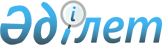 О внесении изменений в решение Арысского городского маслихата от 13 июня 2012 года № 4/30-V "Об утверждении размера и порядок оказания жилищной помощи малообеспеченным семьям (гражданам) по городу Арыс"
					
			Утративший силу
			
			
		
					Решение Арысского городского маслихата Южно-Казахстанской области от 21 февраля 2014 года № 25/139-V. Зарегистрировано Департаментом юстиции Южно-Казахстанской области 17 марта 2014 года № 2569. Утратило силу решением Арысского городского маслихата Южно-Казахстанской области от 24 марта 2017 года № 11/79-VI      Сноска. Утратило силу решением Арысского городского маслихата Южно-Казахстанской области от 24.03.2017 № 11/79-VI (вводится в действие по истечении десяти календарных дней после дня его первого официального опубликования).

      Примечание РЦПИ.

      В тексте документа сохранена пунктуация и орфография оригинала.

      В соответствии с подпунктом 15) пункта 1 статьи 6 Закона Республики Казахстан от 23 января 2001 года "О местном государственном управлении и самоуправлении в Республике Казахстан", Постановление Правительства Республики Казахстан от 3 декабря 2013 года "О внесении изменений в постановления Правительства Республики Казахстан от 30 декабря 2009 года № 2314 "Об утверждении Правил предоставления жилищной помощи" и от 26 июня 2012 года № 856 "Об утверждении Правил постановки на учет граждан Республики Казахстан, нуждающихся в жилище из государственного жилищного фонда или жилище, арендованным местным исполнительным органом в частном жилищном фонде", Арысский городской маслихат РЕШИЛ:

      1. Внести в решение Арысского городского маслихата от 13 июня 2012 года № 4/30-V "Об утверждении размера и порядка оказания жилищной помощи малообеспеченным семьям (гражданам) по городу Арыс" (зарегистрировано в реестре государственной регистрации нормативных правовых актов за № 14-2-132, опубликовано 21 июля 2012 года в газете "Арыс ақиқаты") следующие изменения:

      в размере и порядке оказания жилищной помощи малообеспеченным семьям (гражданам) по городу Арыс, утвержденных указанным решением:

      подпункт 3) пункта 5 изложить в следующей редакции:

      "3) копию книги регистрации граждан либо адресную справку, либо справку сельских и/или аульных акимов, подтверждающую регистрацию по постоянному месту жительства заявителя;".

      2. Настоящее решение вводится в действие по истечении десяти календарных дней после дня его первого официального опубликования.


					© 2012. РГП на ПХВ «Институт законодательства и правовой информации Республики Казахстан» Министерства юстиции Республики Казахстан
				
      Председатель сессии

      городского маслихата

Г.Кумарбеков

      Секретарь городского

      маслихата

Т.Тулбасиев
